752pro紫外可见分光光度计    752pro紫外可见分光光度计是上海棱光技术有限公司2012年推出的S50紫外可见系列中的新型号。上海棱光技术制造的752S在市场上拥有较高的品牌知名度与占有率，设计紧凑，元器件选用考究，质量稳定，以使用简单可靠、性价比高为显著特点。作为该系列中的新品，752pro紫外可见分光光度计在保持原设计优点的前提下，更强调购买时用户群的针对性，突出为用户设计、适应用户不同需求的概念，是制造、检验、监测及大专院校教学实验室等行业的优选检测工具。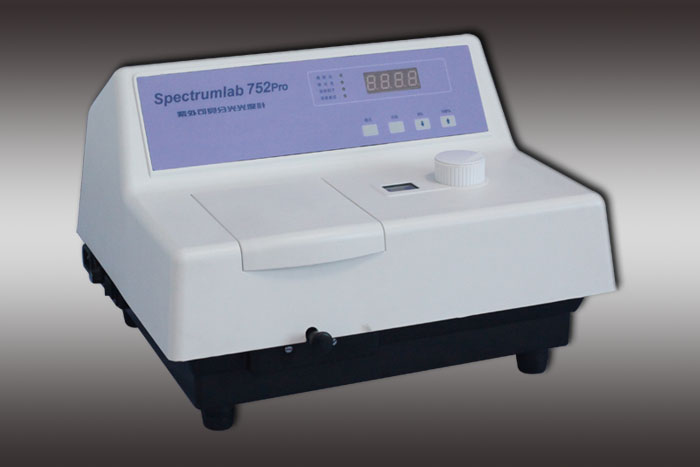 特点：秉承752S紫外可见分光光度计的设计风格：结构紧凑小巧，具有优秀的测试精度和出色的稳定性， RS232标准接口可接微型打印机或选配软件扩展功能，2nm带宽应用领域广泛工作波段范围扩展至190-1100nm，手动波长调节光度重复性指标提高至0.2%τ，测试可靠性得到更大保障具备4种测试模式：透射比τ、吸光度A、浓度直读C和浓度因子设定F，可按用户要求任意转换 4联池，可使用10-50mm比色皿阻燃绝缘性全塑外壳，使用安全，自重轻，便于运输移动制造过程贯彻标准化、通用性、一致性，采用全模具化生产工艺和大量工装标准设备，ISO9001/2000体系认证使产品质量全程受控，仪器品质有保障主要技术指标：   光学系统	C-T单色器1200线	光栅衍射光栅波长范围	190~1100nm波长带宽	2nm杂散光	±0.2%T波长准确度	±2nm波长重复性	≤0.5nm透射比准确度	±0.5%T透射比重复性	±0.2%T透射比范围	0.0-199.9%T吸光度范围	﹣0.3-2.999A显示方式	4位LED显示屏接口类型	RS232串口标准配置：752pro紫外可见分光光度计                       一台使用说明书                                    一份产品合格证明书                                一份1cm玻璃比色皿                                 四只1cm石英比色皿                                 二只1cm光径比色皿架                              一付电源电缆                                      一根熔丝（2A）                                    二只装箱单                                        一份可选购附件：玻璃比色皿10mm、20mm、30mm、50mm石英比色皿10mm、20mm、30mm、50mm10mm、50mm光径比色皿架	紫外区波长较准用氧化钬滤光片可见区波长较准用镨钕滤光片752S通用数据处理软件包（整套）微型打印机专用通讯电缆专用打印电缆外形尺寸及重量：长37cm宽32cm高24cm毛重：10Kg净重：7Kg